高齢者委員会　主催「地域包括ケアシステムにおける地域共生研修」～地域共生を目指して～これまで、国は高齢・児童・障害・生活困窮等分野において、各分野相談機関を設置し、地域住民が住み慣れた地域で生活し続ける体制を構築してきました。しかし多くの生活課題を抱える住民に対しては、包括的・横断的な支援体制の構築が必要であり、現在全国26の自治体で「多機関の協働による包括的支援体制構築事業」がモデル的に実施されています。複合的な課題を持つ世帯等に対してどのようなアプローチが必要か、実践事例報告、事例検討によって理解を深める機会になればと考えています。申し込み方法：共用の「研修会参加申し込書」に必要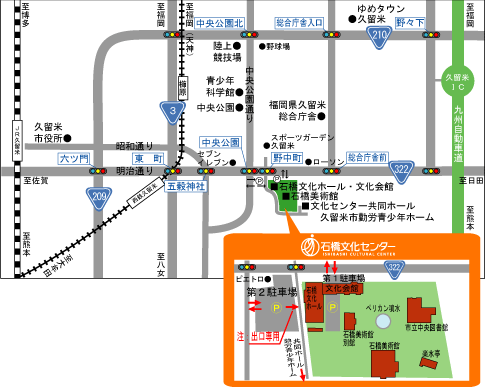 事項を記入の上お申し込みください。研修単位：旧生涯研修制度　共通研修過程5単位	　　　　　　　新生涯研修制度　生涯研修制度5時間	その他：主任ケアマネ更新研修の「研修修了状況申告書」の証明を希望される方は、切手を貼った返信用封筒をご用意ください。後日事務局から返送致します。申し込み期日：2017年1月20日(金)　必着申し込み先：福岡県社会福祉士会　事務局　(担当：栗原・安永)　　　　　　　　〒812-0011　　　　　　　　福岡市博多区博多駅前3-9-12-5F　　　　　　　　　TEL ：092-483-2944　 FAX ：092-483-3037